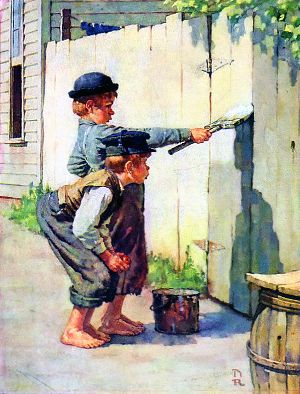 http://онлайн-читать.рф/%D0%BC%D0%B0%D1%80%D0%BA-%D1%82%D0%B2%D0%B5%D0%BD-%D0%BF%D1%80%D0%B8%D0%BA%D0%BB%D1%8E%D1%87%D0%B5%D0%BD%D0%B8%D1%8F-%D1%82%D0%BE%D0%BC%D0%B0-%D1%81%D0%BE%D0%B9%D0%B5%D1%80%D0%B0/2Белки китайского коронавируса. На досуге я начал разбираться с белками китайского коронавируса из любопытства.  Временно, он называется 2019-nCoV. Те три белка, на которые я смотрел, дали результаты, не совпадающие с публикациями в журналах и в интернете. Другие авторы сравнивали геномы, а я люблю белки.Так и быть, могу разрешить некоторым студентам взять один белок и определить,  на последовательности белков каких вирусов похожа его последовательность. Можно работать маленькими группами из 2х – 3х человек.  За разрешение надо: (1) Обязательно поблагодарить меня через форму (2) Написать отчёт, в конце отчёта должно быть указано кто что делал. (3) Считать меня соавтором отчётаО нужных инструментах, рассказано будет на занятиях в конце семестра. Для меня слишком долго ждать. Поэтому минимальные советы см ниже. Подсказывать по существу не буду.На вопросы допущенных групп, заданные через форму, отвечать буду. Но не гарантирую ответ в тот же день. 
Состав группы.Определяете самостоятельно. Записываетесь в форму. Ожидаю, что группы состоят из студентов одной учебной группы. Среди вас, возможно, есть продвинутые студенты: те, которые запускали программу BLAST или строили выравнивание. Одного такого я знаю. Так вот,  в группу не должны входить два или более продвинутых студента. Как известно, фантазия лучше работает у наивных и детей. Что и как можно делать.Выбрать белок, запомнить его идентификатор (вроде  YP_009725306.1; P – от protein), последовательность в формате fasta.Найти белки с похожей последовательностью у других коронавирусов. Отобрать похожие из нескольких разных видов вирусов. Описать различия между последовательностями белков.Посмотреть литературу и интернет.Написать отчётВыбор белка.Выбираете самостоятельно. Координируете выбор так, чтобы внутри одной учебной группы выбирались разные белки. Можете договориться о координаторах. 
Список геномов 2019-nCoV в GenBank  https://www.ncbi.nlm.nih.gov/genbank/2019-ncov-seqs/В записях с описанием последовательности используется название «Wuhan seafood market pneumonia virus»Интерактивный рисунок “Reference Genome” поможет выбрать ген белка. При наведении курсора на ген появляется меню. Можно получить последовательность белка (Fasta view); последовательность с описанием белка (GenBank View); запустить поиск похожих белков (BLAST Protein) в базе данныхГодятся зрелые белки – светло коричневые полоски, или красные полоски, под которыми нет светло коричневых полосокИз “Nucleotide Sequences” выберите полный геном (complete) из колонки RefSeq. Содержится последовательность генома с описанием его.“PubMed Articles” – статьи по темеНайти белки с похожей последовательностью у других коронавирусов BLAST protein (по правой кнопке мыши) Organism  надо указать Coronavirus, меня интересуют только находки белков коронавирусов
Обнаружил, что из Coronavirus’ов иногда исключаются (а иногда нет!?) Betacoronavirus’ы, к которым относят 2019-nCoV.  Поэтому запустите BLAST и по Betacoronavirus’ам, сравните и объедините результаты, если надо. Предполагаю, что в базе данных поступают в связи с большим интересом к 2019-nCoVПо желанию можно менять Algorithm parametersMax target sequences  - максимальное число выдаваемых находокExpect threshold  -  чем меньше, тем меньше ненадежных находок. Можно поставить, например, 0.1Word size – если поменять 6 на 3, то надежных  находок будет больше, но работать будет дольшеBLASTЗапасной вариант поискаЕсли нет ни одной надежной находки, кроме белков 2019-nCoV то на странице BLAST выберите TBLASTN. Все остальное то же. TBLASTN  сравнивает последовательность с нуклеотидной последовательностью геномов, транслируя ее в аминокислотную последовательность. Отобрать похожие из нескольких разных видов вирусовНаходки BLAST упорядочены по надежности. Надежность меряется параметром E-value, чем меньше E, тем надежнее. Похожесть найденной последовательности меряется двумя параметрами Identity и Coverage, см. словарикСреди находок в списке будут находки с указанием, что они из одного и того же вируса. Причина такая. Например, геном  2019-nCoV секвенирован из образцов от многих десятков больных. И все эти геномы лежат в базе данных.
Для одного вируса выбирайте одну находку, наиболее похожую на вашу последовательность.Ориентировочно отбирайте около 5 последовательностей. Не менее трех, не более десяти.Описать различия между белками.В списке находок BLAST отметьте галочкой те, которые вы выбрали. Сохраните все  последовательности в одном файле формата fasta. Download - та, что над табличкой.Добавьте в файл последовательность, по которой велся поиск.Дайте последовательностям имена по именам вирусовВыровняйте последовательности на сайте Uniprot.org, далее align и в окошко поместите содержимое fasta-файла с последовательностями.Опишите различия как сумеете. Если вопросы – спрашивайте.Словарик. aa – amino acid, аминокислотный остаток белка.Polyprotein – большой белок, который разрезается на много частей, называемых зрелыми пептидамиMature peptide – белок, который получается из полипротеины при протеолизе, т.е. разрезании на части. Зрелый белок имеет функцю.Gene – ген, в данном контексте, последовательность нуклеотидов кодирующая белок или РНК.CDS – CoDing Sequence, кодирующая последовательность, в данном случае – то же, что ген. Host   - хозяин вирусаAlignment – выравнивание. В вашей последовательности и в находке похожими могут быть только участки, а не последовательности целиком. Аминокислотные остатки участков схожести сопоставляются. Такое сопоставление называется выравниванием. Сопоставленные аминокислотные остатки стоят друг под другом.  Выравнивание можно увидеть щелкнув по названию находки.Coverage – покрытие. Coverage равно проценту длины участка похожести в вашем белке от полной длины вашего белкаIdentity –Identity равно проценту сопоставленных одинаковый аминокислотных остатков (букв) от длины выравнивания.Positives (синоним Symilarity) – процент сопоставленных родственных по свойствам аминокислотных остатков (включая совпадающие) от длины выравнивания. Посмотрев на выравнивания можете увидеть какие пары аминокислотных остатков родственны.Как и когда сдавать отчёт.Отчет оформляете как учили.Лучше всего – как word-файл.Сообщаете через форму веб-адрес отчета. Пока по почте. Форму сделаю позже.Я проверю состояние дел в понедельник 17го февраля.Окончательно проверю отчеты проверю до 12 апреля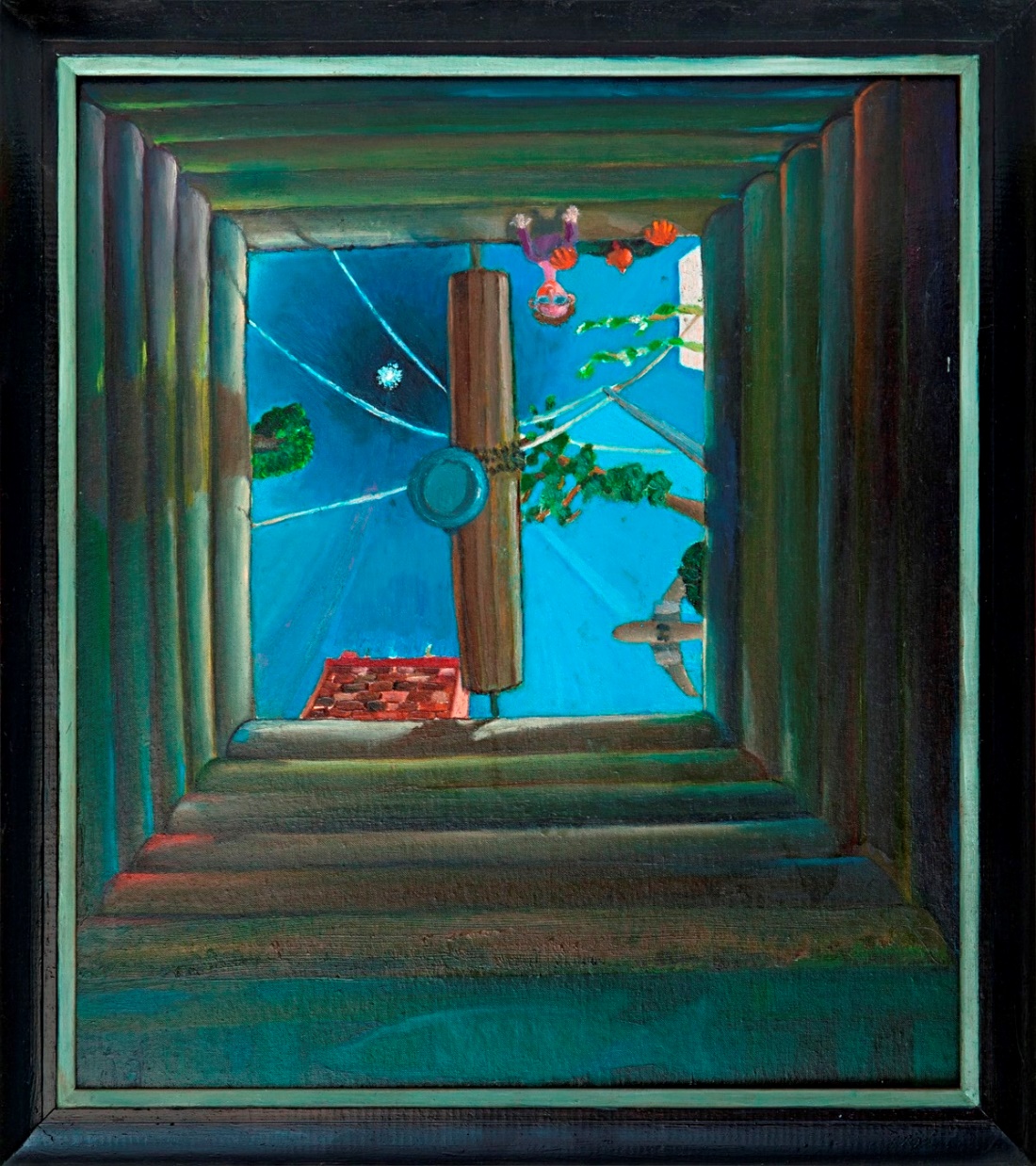 Взгляд с необычной точки зрения